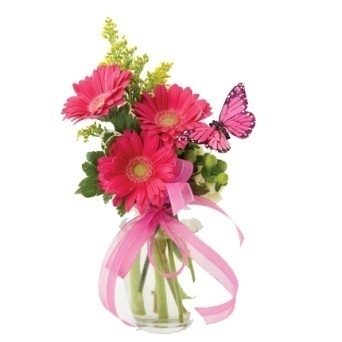 Праздник, посвящённый 8 Марта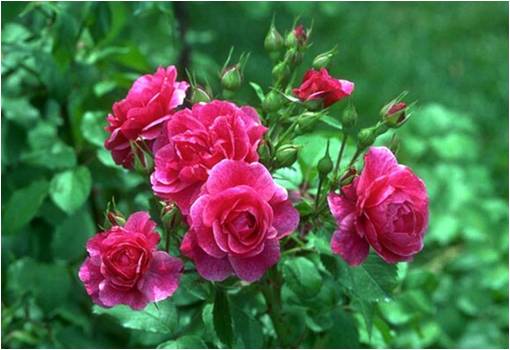 Цель: Воспитать любовь, уважение к своей маме и бабушке; научить быть внимательными и заботливыми; воспитать дружбу и коллективизм; развивать внимание, речь, память; поднять хорошее, праздничное настроение детям и родителям.Оборудование: Празднично убранный класс. На центральной стене вывешены стенгазеты ребят, выпущенные ко Дню 8 Марта.
Учитель:Спасибо, милые женщины, вам
И вашим умелым и нежным рукам,
Они золотые, как солнце, всегда.
Нам маминых рук не забыть никогда!
Пусть мамины славятся всюду дела
Заботливым женщинам честь и хвала!Под музыку входят ребята и читают по очереди:
Дорогие мамы,
Милые, для вас
Концерт весенний, радостный
Устроим мы сейчас.                             Звучит песня на мотив «Улыбка»Наших мам, поверьте, лучше нет.
Улыбнитесь, пусть светлее станет в классе
И от тех улыбок яркий свет
Много лет пускай для нас ещё не гаснет.
        Припев:
Мы поздравить мам любя
И, тепло сердец даря,
Пропоём всем классом дружно эту песню!
Пожелаем вам добра,
Света, солнца и тепла.
Мы вас любим, говорим вам это честноПраздник мам всего лишь раз в году,
Но пусть это вас совсем не огорчает.
Маме я всегда помочь смогу
И примерным быть ей обещаю!            Далее начинается приветствие ребят класса.
1. В марте с первого числа
 Начинается весна.
 Мамин день – Восьмое марта
 Отмечает вся страна.
2.  Мамы всех народов мира
 Мира прочного хотят.
 Мамы всех народов мира
 От войны детей хранят.
3 Вот какие наши мамы!
 Мы всегда гордимся вами,
 Умными, спокойными,
 Будем вас достойны мы!
4. И хотя стоят морозы,
 И сугробы под окном,
 Но пушистые мимозы
 Продают уже кругом.
5. Капли солнечного света,
 Брызги солнечного лета,
 Мы несём сегодня в дом,
Дарим бабушке и маме,
Все: поздравляем с Женским днём!                                           Песня « Из чего же»1.Разные дети живут на планете
 Но мам своих любят все дети на свете.2. Бывает, что мы и не слушаем мам,
 А мамы нас учат хорошим делам.3. А мамы нас учат, как добрыми быть,
Как Родину нашу беречь и любить!4. Мамы всё могут, мамы помогут,
Мамы умеют всё понимать!Все: Если у них праздник – то и у нас праздник
Будем же мы наших мам поздравлять!                                      Танец с зонтиками.          Э.Успенский «Если был бы я девчонкой».Если был бы я девчонкой,
Я бы время не терял:
Я б на улице не прыгал,
Я б рубашки постирал.
Я бы вымыл в кухне пол,
Я бы в комнате подмёл.
Перемыл бы чашки, ложки,
Сам начистил бы картошки – 
Все свои игрушки сам - 
Я б расставил по местамОтчего я не девчонка?
Я бы маме так помог!
Мама сразу бы сказала:
Молодчина ты, сынок!Дорогие наши мамы,
Мы и сами признаём,
Что, конечно, не всегда мы
Хорошо себя ведём.Мы вас часто огорчаем,
Что порой не замечаем.
Мы вас очень, очень любим!
Будем, добрыми расти,
И всегда стараться будем
 Хорошо себя вести!      Танец «Утят». Танцуют дети вместе с родителями.Воспитатель: А теперь, ребята, мы поиграем в рифмы. Я буду начинать стихи, а вы их заканчивать.Я люблю трудиться,
Не люблю лениться.

Сам умею ровно, гладко
Застелить свою…(кроватку).С нашей маленькой Иринкой,
Рисовать люблю…(картинки).
У Юры и Вовы – обновы,
Сшили мальчишкам штанишки.Помогать я маме буду,
С ней я вымою …(посуду).А на штанишках карманы.
Кто сшил штанишки?..(Мамы).

Учитель: - Ребята, скажите, хорошо ли вы помогаете своим мамам и бабушкам дома?Спросим-ка мы их сейчас. Я загадаю две загадки, а мамы и бабушки пусть ответят нам. Встанет утром он с постели:
Где рубашка? Где носок?
Есть у вас такой сынок? 
Сам кроватку застелил,
Пол подмёл, цветы полил,
Маме стол накрыть помог.
Есть у вас такой сынок?                            Стихотворение «Бабушка»Ходит наша бабушка, палочкой стуча,Говорю я бабушке: "Позову врача,От его лекарства станешь ты здорова, Будет чуть-чуть горько, что же тут такого.Ты потерпишь чуточку, а уедет врач, Мы с тобою, бабушка, поиграем в мяч.Будем бегать, бабушка, прыгать высоко,Видишь, как я прыгаю, это так легко".Улыбнулась бабушка: "Что мне доктора,Я не заболела, просто я стара,Просто очень старая, волосы седые,Где-то потеряла я годы молодые.Где-то за огромными, за лесами темными,За горой высокой, за рекой глубокой.Как туда добраться, людям неизвестно".Говорю я бабушке: "Вспомни это место!Я туда поеду, поплыву, пойду,Годы молодые я твои найду!Воспитатель объявляет следующий конкурс для мам: с завязанными глазами найти своего ребёнка.
Дети стоят кругом, мама  в центре круга. Даётся музыкальный фон. Приглашаются по две мамы от каждой команды.  Мамы читают поздравление учительнице и воспитателю:Может, просто стало нам привычно,
Но не видеть этого нельзя:
У Ирины Владимировны и Анны Томасовны обычно
Вечером усталые глаза.
Мы-то знаем, что это такое - 
Детворы неугомонный рой,
Тут с одним-то не найдёшь покоя,
А не то, что с этакой семьёй.
Тот смешлив, а этот смотрит косо, 
Там драчун уж затевает бой.
А вопросы – тысяча вопросов,                                         
И ответа требует любой.
Сколько нужно ласки и заботы,
Всем помочь и каждого понять.
Благодарна и трудна работа,
Научить читать, писать, считать!
Не тревожно на работе маме, 
Веселы ребячьи голоса.
Ведь всегда следят за малышами
Добрые усталые глаза.
Благодарны Вам, конечно, все мы!
Трудно даже слово подобрать.
И сегодня, в день 8 Марта,
Хочется СПАСИБО Вам сказать!
Разрешите в этот день весенний
С Женским праздником поздравить Вас!                        Мальчики и девочки читают стихи.У мамы – работа,
У папы – работа.
У них для меня остаётся суббота.
А бабушка дома всегда.
Она не ругает меня никогда!
Усадит, накормит:
- Да ты не спеши.
Ну, что там стряслось у тебя, расскажи?
- Я говорю, а бабушка не перебивает,
по крупинкам гречку сидит, перебирает…
Нам хорошо – вот так, вдвоём.
Без бабушки – какой же дом?                               Разноцветный подарок.Я подарок разноцветный,
Подарить решила маме.
Я старалась, рисовала,
Четырьмя карандашами.
Но сначала я не красный,
Слишком сильно нажимала,
А потом за красным сразу
Фиолетовый сломала.
А потом сломала синий,
И оранжевый сломала…
Всё равно портрет красивый,
Потому что это – мама!                       Учитель проводит конкурс: «Угадайте свой портрет»                                          Сюрприз
А какой подарок маме
Мы подарим в женский день?
Есть для этого немало
Фантастических идей.
Ведь сюрприз готовить маме - 
Это очень интересно.
Мы замесим тесто в ванне,
Или выстираем кресло.
Ну, а я в подарок маме,
Разрисую шкаф цветами,
Хорошо б и потолок.
Жаль, я ростом невысок.                     Ребята исполняют частушки:
1. Дорогие наши мамы,
Мы частушки вам споём.
Поздравляем с 8 Марта,
И привет большой вам шлём.
2. Подгорели суп и каша,
Соль насыпана в компот,
Как пришла с работы мама,
Было много ей хлопот.3. Вот начистить раз в году
Я решил сковороду,
А потом четыре дня,
Не могли отмыть меня.
4.Рисовал картинку Вася.
 Он художник, спору нет,
 Но зачем он нос раскрасил,
В красный, жёлтый, синий цвет.  5. В кухне веник я нашёл,
И квартиру всю подмёл.
Но осталось от него,
Три соломинки всего6.Вова пол натёр до блеска.
Приготовил винегрет.
Ищет мама: что же делать.
Никакой работы нет.
7.Мы частушки петь кончаем.
И всегда вам обещаем:
Слушать вас всегда во всём,
Утром, вечером и днём.После частушек выходят двое ребят, которые начинали концерт, и читают:
За то, что слушали вы нас внимательно,
И помогали нам старательно,
Спасибо всем вам за внимание.
Концерт окончен. До свидания!Дети вручают своим мамам и бабушкам праздничные поздравления, сделанные на уроках труда в школе.  Воспитатель: Самое прекрасное слово на земле – мама. Это первое слово, которое произносит человек, и звучит оно на всех языках мира одинаково нежно. У мамы самое доброе и ласковое сердце, самые добрые и ласковые руки, которые умеют всё. А в верном и чутком сердце мамы никогда не гаснет любовь, оно ни к чему не останется равнодушным.
Как приятно, ребята, что у вас нашлось так много тёплых и ласковых слов для мам, бабушек, учителей. Вы так старались хорошо петь, танцевать и читать стихи, что очень понравились мамам. Праздник заканчивается чаепитием.  